Faculty profile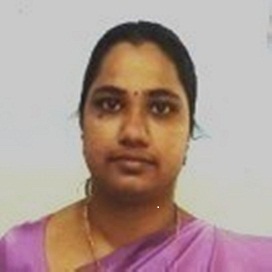 Faculty Name			:	MARY SHALET T J		Designation			:	ASSISTANT PROFESSORPEN           			:	610448Department			:	MATHEMATICSIs HOD                  		:	YESPermanent Address		:	CHAKKALAKKAL HOUSE 22/66C, EDAKOCHI-682010Contact Number		:	9746871304Email				:	maryshallet1979@gmail.comExperience Details		:	17 yearsEducational qualificationsBroad Area of Research		: Graph TheoryPublications (Newest first)1. Prasanth G.Narasimha-Shenoi, Mary Shalet Thottungal Joseph, Center of Cartesian and strong product of digraphs, J. Ramanujan Math. Soc. 36, No.4 (2021) 267–2732. Manoj Changat, Prasanth G. Narasimha-Shenoi, Mary Shalet Thottungal Joseph, Bijo S. Anand. Boundary-type sets of strong product of directed graphs, Ars Math. Contemp. (2021), doi:10.26493/1855-3974.2229.5f1.3. Changat, Manoj, Prasanth G. Narasimha-Shenoi, and Mary Shalet Thottungal Joseph. "Lexicographic Product of Digraphs and Related Boundary-Type Sets." Conference on Algorithms and Discrete Applied Mathematics. Springer, Cham, 2021.4. Changat, Manoj, Prasanth G. Narasimha-Shenoi, Mary Shalet Thottungal Joseph, and Ram Kumar. "Boundary Vertices of Cartesian Product of Directed Graphs." International Journal of Applied and Computational Mathematics 5, no. 1 (2019).Paper PresentationsAreas Of Interest :DigraphsGraph productsField of Research :Graph TheoryResearch Projects and Grants	Seminars / Workshops OrganizedAcademic & Administrative Responsibilities Member, UG Board of Studies in Mathematics, University of CalicutCourseUniversity/ InstitutionYear of PassUGMahatma Gandhi University1999PGMahatma Gandhi University2001Sl NoTitle of paperName of ConferenceDate1Lexicographic Product of Digraphs and Related Boundary-Type Sets.IIT Ropar, International Conference on Algorithms and discrete Applied Mathematics February 11-13, 2021 (online)2Center of Cartesian and strong product of digraphsRajagiri School of Engineering and Technology,  International Conference on Number Theory and Discrete Mathematics11-14 December 2020 (online)3Some distance related properties of digraphs and their Cartesian productB.C.M. College, Kottayam, International Conference on Graph ConnectionsAugust 6-8, 2020 (online)4Directed graphs and their boundary verticesLBS Institute of Tech. for Women, Tvm., National Conference on Discrete structures and its applications 29, 30 September 2016Sl NoTitleFunding AgencyAmount SanctionedYear 1Co-investigator of a completed major project - A Study on axiomatic characterizations, convexity and distance related problems on graphs and its products and, Graphs arising from RingsSERB- EMR6600002016Sl NoName of the ProgrammeVenueDate1National Seminar on Calculus of Variations Govt. College  ChitturDecember  8, 9 2017  2National Seminar on Topology and Fractal GeometryGovt. College ChitturNovember 19 -21,2010   